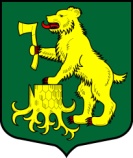           СОВЕТ ДЕПУТАТОВ            МУНИЦИПАЛЬНОГО ОБРАЗОВАНИЯ ПЧЕВЖИНСКОЕ СЕЛЬСКОЕ ПОСЕЛЕНИЕ
КИРИШСКОГО МУНИЦИПАЛЬНОГО РАЙОНА ЛЕНИНГРАДСКОЙ ОБЛАСТИРЕШЕНИЕЗаслушав информацию главы администрации муниципального образования Пчевжинское сельское поселение Киришского муниципального района Ленинградской области Поподько Х.Х., на основании пункта 8 статьи 37 Федерального закона от 06 октября 2003 года № 131-ФЗ «Об общих принципах организации местного самоуправления в Российской Федерации», Совет депутатов муниципального образования Пчевжинское сельское поселение Киришского муниципального района Ленинградской области,РЕШИЛ:1. Утвердить структуру Администрации муниципального образования Пчевжинское сельское поселение Киришского муниципального района Ленинградской области, согласно приложению  1 к настоящему решению.2. Считать утратившим силу решение Совета депутатов муниципального образования Пчевжинское сельское поселение Киришского муниципального района Ленинградской области от 24.05.2018 года № 56/297 «Об утверждении структуры Администрации муниципального образования Пчевжинское сельское поселение Киришского муниципального района Ленинградской области».3. Опубликовать настоящее решение в газете «Лесная республика».4. Настоящее решение вступает в силу с 01 января 2019 года.Глава муниципального образованияПчевжинское сельское поселение						           М.В. ЗавьяловаРазослано: в дело-2, бухгалтерия, Комитет финансов, КСП, прокуратура, газета «Лесная республика»от14 декабря 2018 годап. Пчевжа№63/330Об утверждении структуры Администрации муниципального образования Пчевжинское сельское поселение Киришского муниципального района Ленинградской областиПриложение 1 к решению Совета депутатовПриложение 1 к решению Совета депутатовПриложение 1 к решению Совета депутатовПриложение 1 к решению Совета депутатовПриложение 1 к решению Совета депутатов№ 63/330  от 14.12.2018 г.№ 63/330  от 14.12.2018 г.№ 63/330  от 14.12.2018 г.№ 63/330  от 14.12.2018 г.№ 63/330  от 14.12.2018 г.Структура Администрации муниципального образования Пчевжинское сельское поселение Киришского муниципального района Ленинградской областиСтруктура Администрации муниципального образования Пчевжинское сельское поселение Киришского муниципального района Ленинградской областиСтруктура Администрации муниципального образования Пчевжинское сельское поселение Киришского муниципального района Ленинградской областиСтруктура Администрации муниципального образования Пчевжинское сельское поселение Киришского муниципального района Ленинградской областиСтруктура Администрации муниципального образования Пчевжинское сельское поселение Киришского муниципального района Ленинградской областиСтруктура Администрации муниципального образования Пчевжинское сельское поселение Киришского муниципального района Ленинградской областиСтруктура Администрации муниципального образования Пчевжинское сельское поселение Киришского муниципального района Ленинградской областиСтруктура Администрации муниципального образования Пчевжинское сельское поселение Киришского муниципального района Ленинградской областиГлава администрацииГлава администрацииГлава администрацииГлава администрацииГлава администрацииГлава администрацииГлава администрацииГлава администрацииГлава администрацииГлава администрацииГлава администрацииГлава администрацииЗаместитель главы администрацииЗаместитель главы администрацииГлавный специалист - главный бухгалтер (бухгалтерия)Заместитель главы администрацииЗаместитель главы администрацииГлавный специалист - главный бухгалтер (бухгалтерия)Специалист 1 категории (вопросы экономики)Специалист 1 категории (вопросы экономики)Специалист 1 категории (кадровая служба и делопроизводство)Специалист 1 категории (вопросы экономики)Специалист 1 категории (вопросы экономики)Специалист 1 категории (кадровая служба и делопроизводство)МП "ККП п. Пчевжа"МП "ККП п. Пчевжа"Работники, замещающие должности,  не являющиеся должностями муниципальной службыМП "ККП п. Пчевжа"МП "ККП п. Пчевжа"Работники, замещающие должности,  не являющиеся должностями муниципальной службы   подчинение   подчинение   подчинение   подчинение   кураторство   кураторство   кураторство   кураторство